NotesMay 13th 2018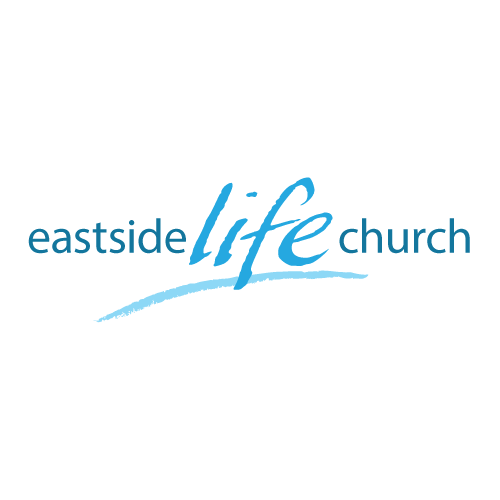 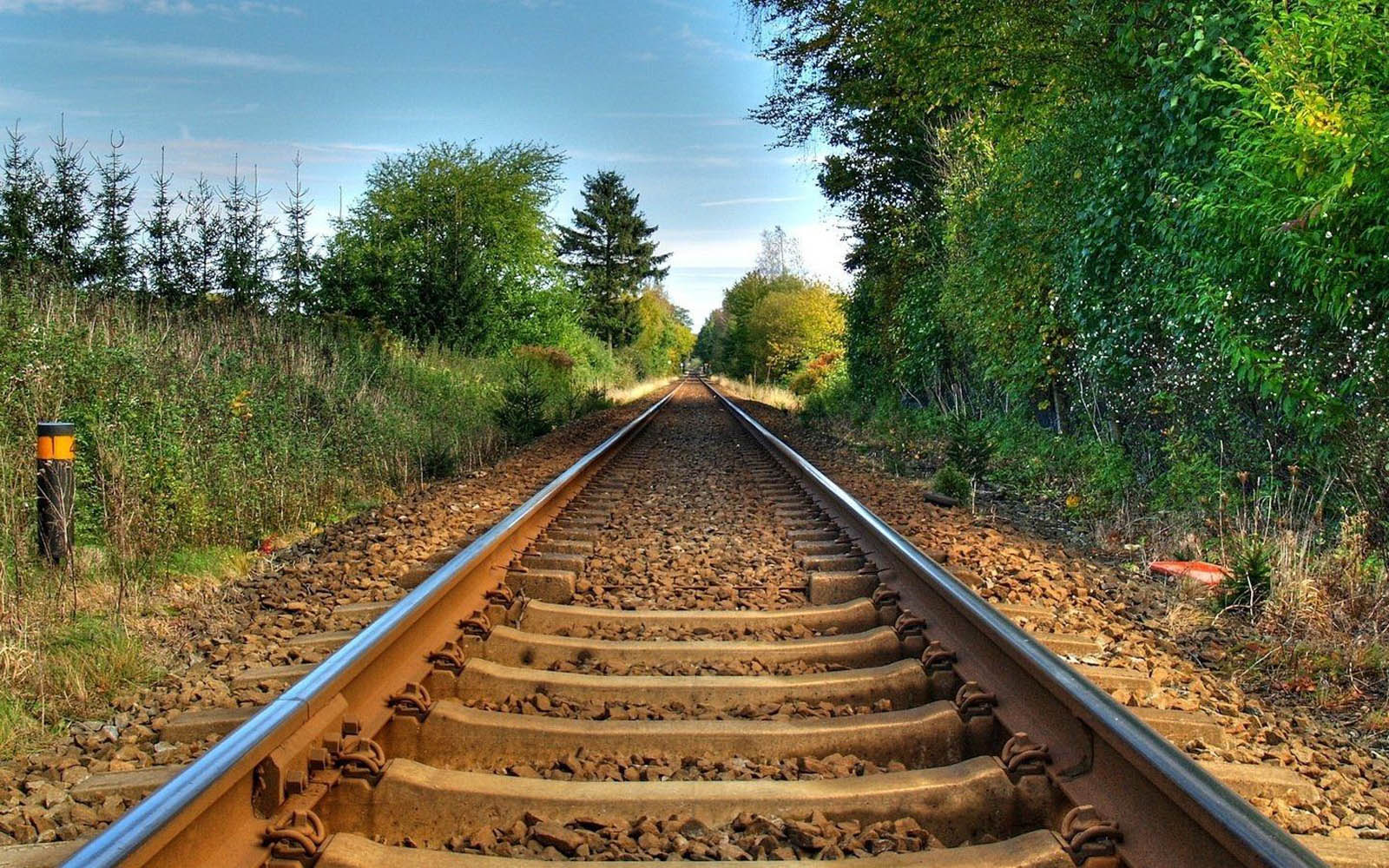 Staying on Track - 3‘Ruth’s Story”WelcomeMother’s Day2018Staying on Track – Part 3God is faithful – 1 Thessalonians 5:23-24Naomi & Ruth face huge cares – Mark 4:19Naomi & Ruth’s Story.Naomi sees things according to the way she feels, & not her faith.	Ruth sees things differently. Ruth 1:15-16The love story unfolds.The ‘kinsman redeemer’.  Ruth 3:8-9Ruth & Boaz have a baby...leads to the lineage of Jesus.God loves to protect us: Psalm 91:1-4Jewish tallit / prayer shawl / Ark’s cherubim and healing connections.God is faithful and Ruth responds with her faithfulness.Final Take Away & CommunionAs we celebrate Communion,God is faithful to include us in His plan.